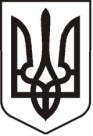 У К Р А Ї Н АЛ У Г А Н С Ь К А    О Б Л А С Т ЬП О П А С Н Я Н С Ь К А    М І С Ь К А    Р А Д АШОСТОГО  С К Л И К А Н Н ЯРОЗПОРЯДЖЕННЯміського  голови18.04.2018                   м. Попасна                   	№ 89Про затвердження поливного сезону у м. Попасна на 2018 рік       Керуючись п.20  ч.4  ст. 42 Закону України «Про місцеве самоврядування в Україні»:Затвердити поливний сезон у м. Попасна на 2018 рік з 01.05.2018  по 31.08.2018 у кількості 40 (сорок) поливних днів.Контроль за виконанням цього розпорядження покласти на заступника міського голови Хащенка Д.В.     Міський голова                                                                       Ю.І. Онищенко                                                            Бондарева,21089